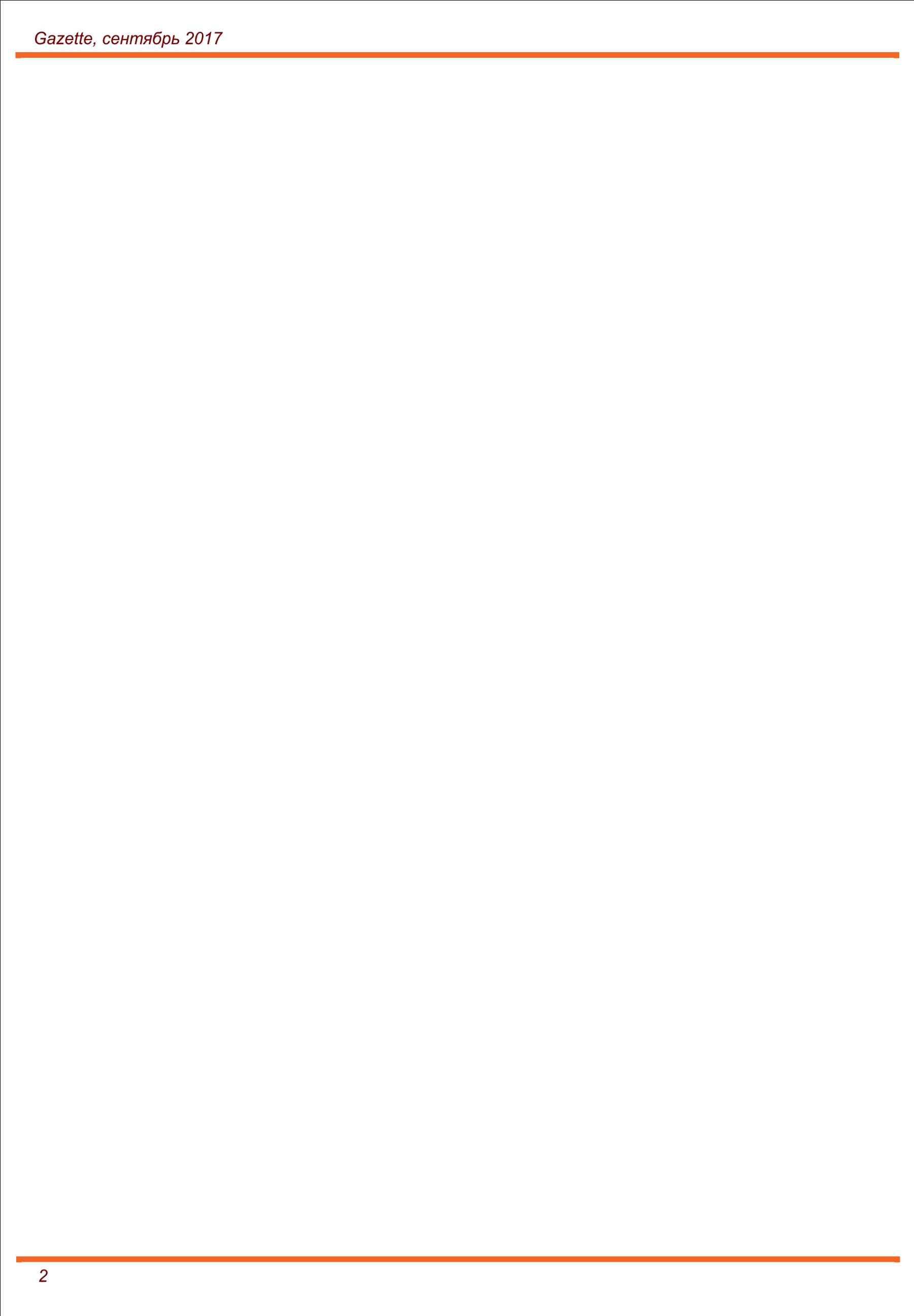 2 октября учителя средней школы при посольстве России во Франции посетили выставку дипломатических подарков, приуроченную к 300-летию визита русской делегации во главе с Петром Первым во Францию,  в особняке на улице Гренелль. Особняк восхищает декором интерьеров, изяществом мебели и посуды. Большой интерес вызвал огромный гобелен, имеющий удивительную историю своего спасения и украшающий лестницу, ведущую на второй этаж.Педагогический коллектив выражает огромную благодарность послу России во Франции А.К. Орлову за предоставленную возможность увидеть экспозицию выставки и атташе отдела культуры К.И. Пахорукову за прекрасную экскурсию по резиденции. 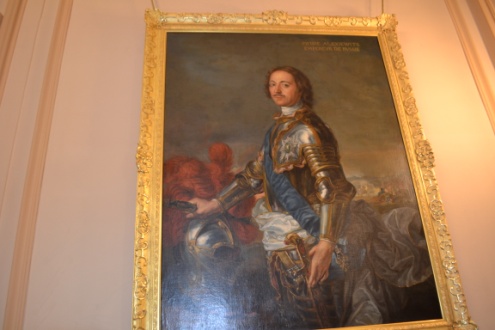 * * *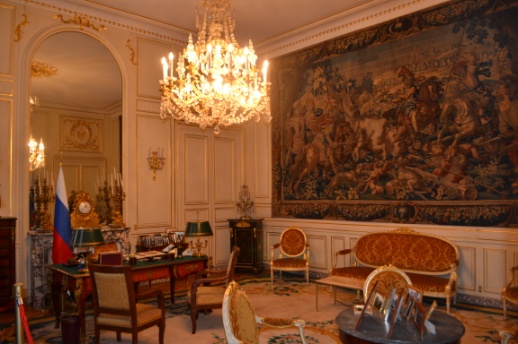 Гордиться может поколеньеИсторией своих отцов!В судьбе страны моей огромнойТак много личностей, творцов!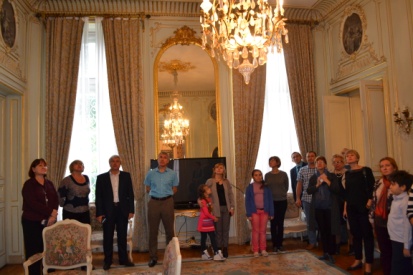 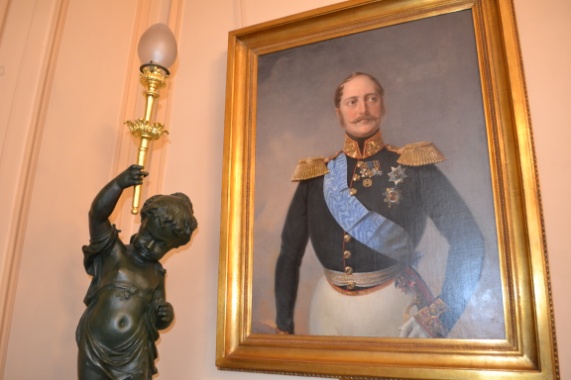 Чтоб укрепить с Парижем связи,Когда-то куплен был дворец.Ты входишь внутрь и понимаешь,Что это творчества венец.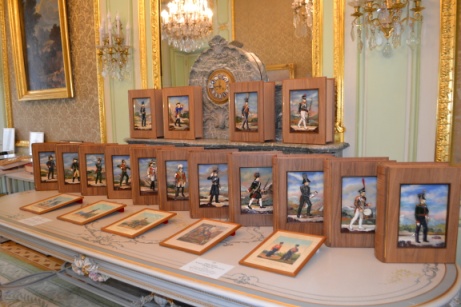 И видим мы изящность стиля, И дышим гордой стариной,И восхищаемся картиной, 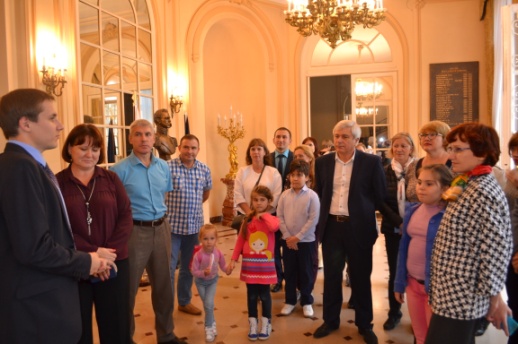 Часами, залом, красотой.Янтарный кабинет, как солнце,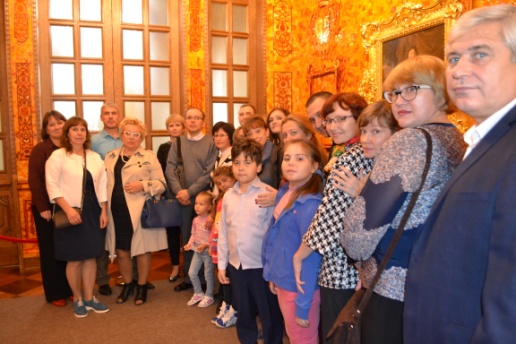 Играет яркостью огней.И погружаешься как будтоВ дела давно минувших дней.В те дни, когда страна младая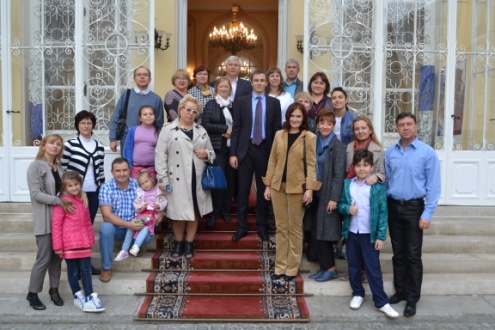 Под предводительством Петра,Свой статус в мире укрепляя,К величию свой путь вела.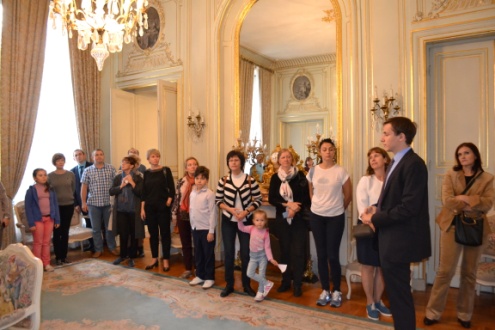 Мы благодарны всем, кто верноСлужил России столько летИ сохранил от предков данный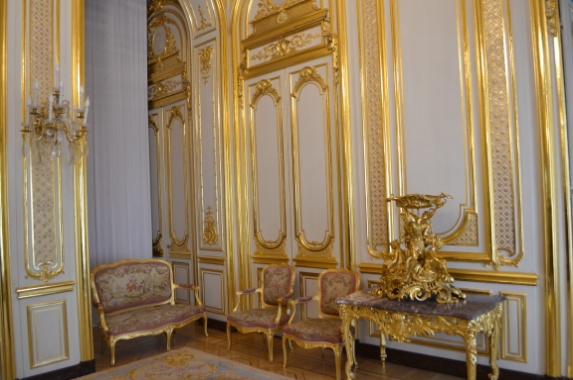 Всем людям жизненный завет:«Долой все войны, ссоры, склоки!Народам нужно в мире жить,Чтобы планету для потомковМогли бы люди сохранить».Степанова О.А. 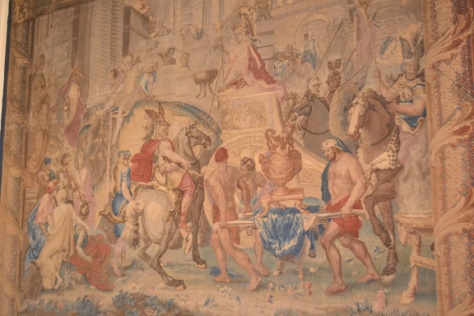 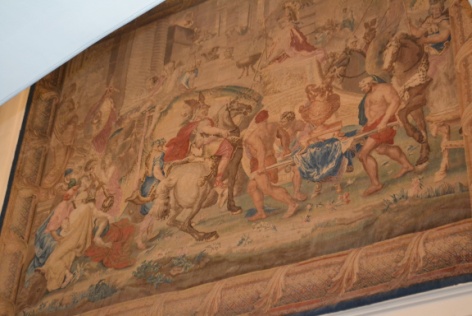 